Sayı	: 95231997-104/							                 25.11.2019Konu  : Telafi DersMÜDÜRLÜK MAKAMINA	Çocuk Bakımı ve Gençlik Hizmetleri Bölümü Çocuk Gelişimi Programı öğretim elemanlarından Öğr. Gör. ……………..’ın ders telafi dilekçesi bölümümüzce uygun görülmüş olup ekte sunulmuştur.	Gereğini bilgilerinize arz ederim.                   							 Öğr. Gör. Özgür Doğan GÜRCÜ                           Bölüm BaşkanıEk: Ders Telafi Dilekçesi (1 sayfa)	…./…../2019       Bölüm Başkanı : Öğr. Gör. Cihat ÇETİN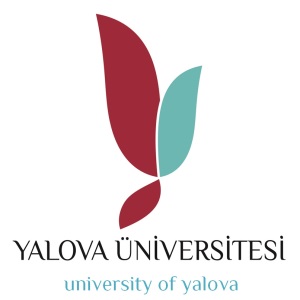 T.C.YALOVA ÜNİVERSİTESİ    Çınarcık Meslek Yüksekokulu     Büro Hizmetleri ve Sekreterlik Bölüm Başkanlığı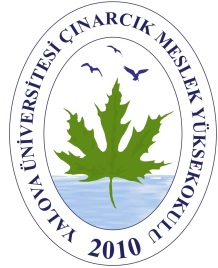 